ZLÍNSKÝ KRAJSKÝ FOTBALOVÝ SVAZ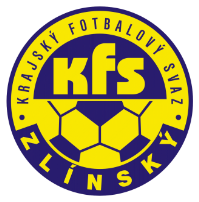 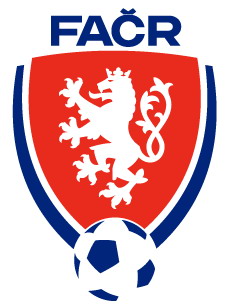 Hradská 854, 760 01 ZLÍNTel: 577 019 393Email: lukas@kfszlin.czDK Zlínského KFS dle § 89 odst. 2 písm. a) zahajuje disciplinární řízeníTinka Tomáš		95120717	Dolní Němčí		2022720A2B2302Machala Michal		97120684	Slavkov			2022720A3C2307Hastík Ondřej		92010862	Staré Město		2022720A3C2306Štaubert Filip		03060647	Staré Město		2022720A3C2306Špůrek Petr 		91072211	Vidče		8 ŽKJaníček Zdeněk 		80041406	Pr. Bečva	8 ŽKŘepka David 		94040673	Vigantice	8 ŽKLošťák Ivo 		93060613	Slušovice	8 ŽKŠkarek Daniel 		93120462	Napajedla	8 ŽKLapčík Adam 		98100386	Topolná		8 ŽKKročil Radek		05051479	Bánov		8 ŽKMikulec Martin 		83080945	Dol. Němčí	4 ŽKJilan Rezdar 		89102050	Vigantice	4 ŽKKliš Vojtěch 		96060706	Hor. Lideč	4 ŽKTejnský Adam 		03020591	Luhačovice	4 ŽKJaník Jakub 		00090271	Boršice		4 ŽKLipoti Marek 		93060264	Hluk		4 ŽKPančocha Josef 		97010277	Šumice		4 ŽKNožička Martin 		98020323	Nedachlebice	4 ŽKVašut Jakub 		95080249	Hor. Bečva	4 ŽKRyza Dominik 		97071307	Lidečko		4 ŽKOpálka Dominik 		97090366	Hor. Bečva	4 ŽKBaďura Jiří 		74040040	Vel. Ořechov	4 ŽKJurčeka Jiří 		86101418	Uh. Ostroh	4 ŽKVaněk Tomáš 		92031683	Zlechov		4 ŽKVráblík Jakub 		92070008	Prakšice		4 ŽKVaculík Jan 		98070713	Polešovice	4 ŽKSagula David 		98100558	Vlčnov		4 ŽKKlimeš Matyáš 		04060328	Příluky		4 ŽK DToman Dalibor 		07100790	Bojkovice	4 ŽK DOtépka Adam 		07050904	SK Zlín		4 ŽK DKovařík Richard 		07070260	Uh. Brod	4 ŽK DFijalík Jan 		04020979	Prakšice		4 ŽK DŠkoda Filip 		05050236	Louky		4 ŽK D